2019年砚山县江那镇中心学校面向县内公开选调教师公告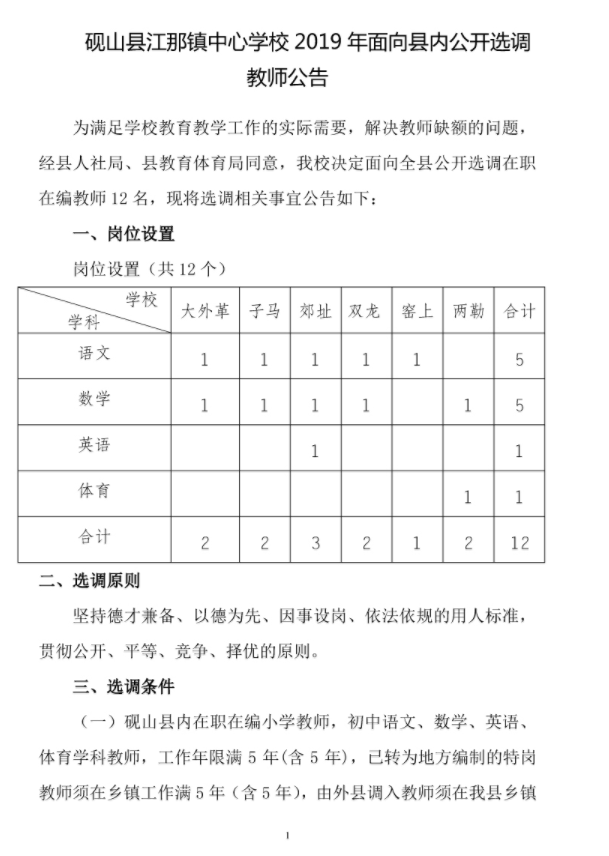 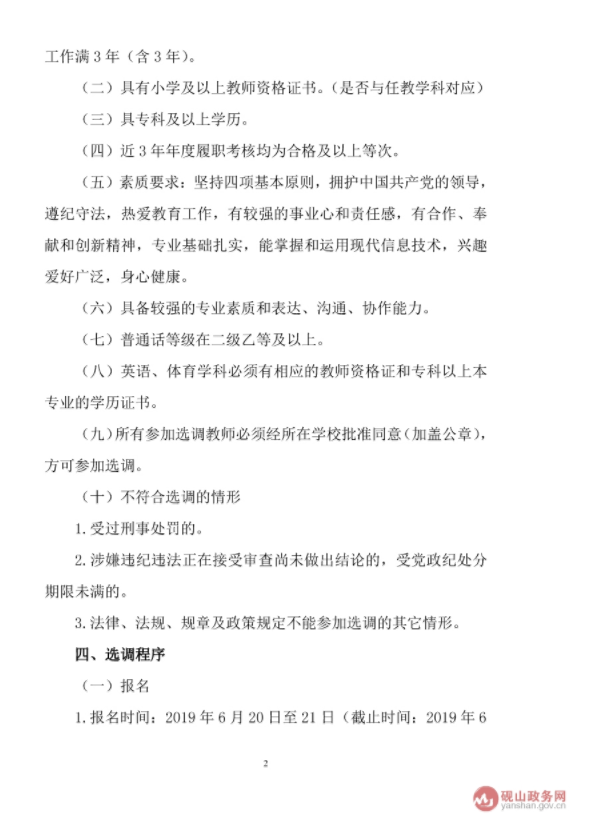 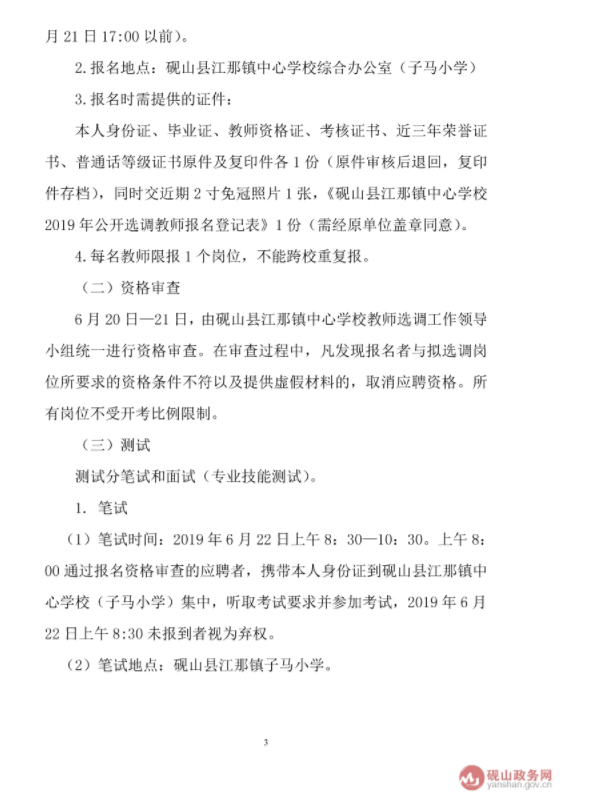 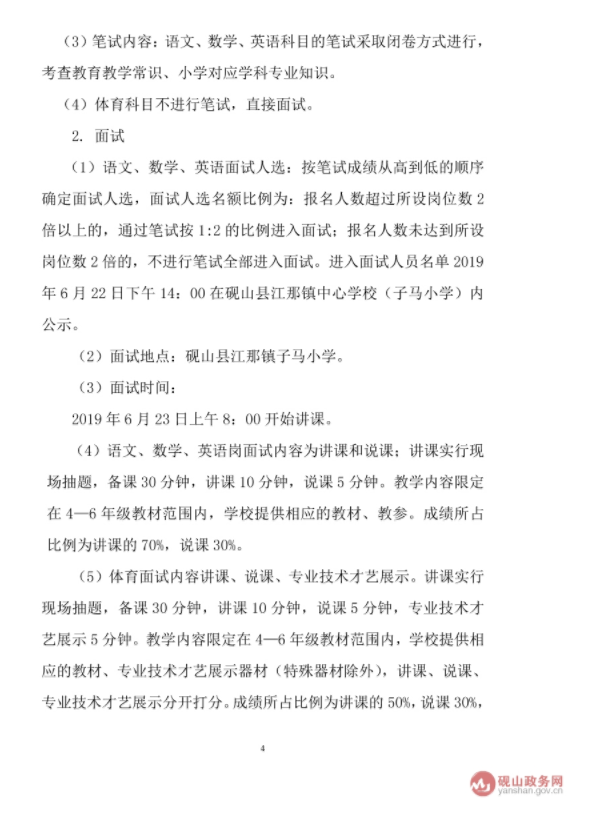 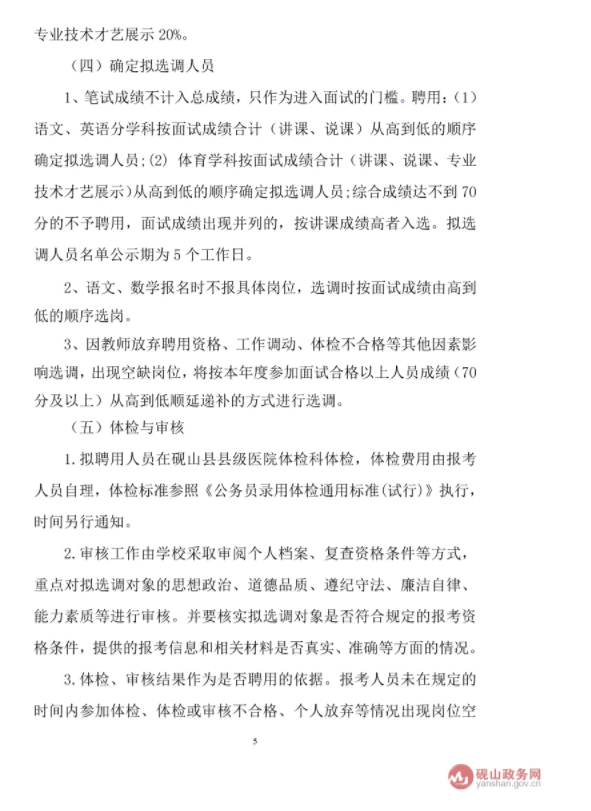 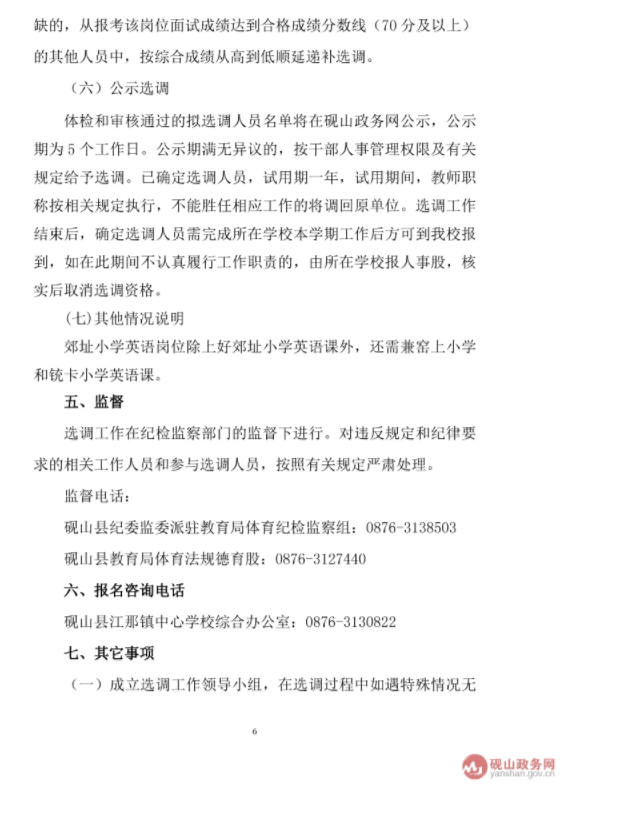 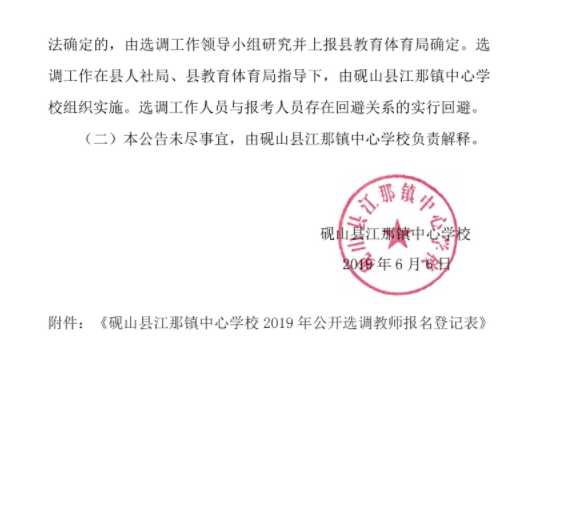 